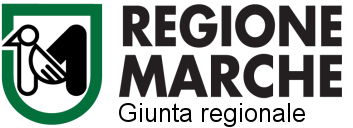 		                                                           ALLEGATO  C                                                               AL SINDACO  DEL COMUNE DI _____________________________				O          AL COORDINATORE ENTE CAPOFILA DELL’AMBITO TERRITORIALE SOCIALE N.___DI:________________________	Il/la  sottoscritto/a …………..…………………............................................………........................................	nato/a a  	………….…………..…………….. il ………………..…………………….….	residente a ………………………………………………………………………………………………...… in via ………….………………………………………….………………..  n. ……… Cap ……….………Codice fiscale…………………………………………………………………………………………………...Tel. …………………Cell. …………………..………email:………………………………………………….. PRESA visione della DGR n.1689/2020 “Istituzione del servizio civile volontario degli anziani. Criteri per l’attuazione degli interventi e per il riparto delle risorse da trasferire agli Ambiti Territoriali Sociali – annualità 2019”.VISTO l’Avviso   comunale    di ATS  relativo al servizio civile volontario anziani 2019                       				DICHIARAdi avere i requisiti per la partecipazione, in particolare:-  età superiore a 60 anni;-  essere pensionato/a a decorrere dal…………………………………………..- non essere un lavoratore subordinato e autonomo, o soggetti ad essi equiparati si sensi della normativa vigente:- di essere idoneo fisicamente all'impiego (si allega certificato medico ove richiesto ovvero si impegna a produrre consegnare certificato prima di iniziare il servizio);- di non aver riportato condanne penali;- di accettare senza riserve quanto previsto dall'avviso pubblico sul servizio civile volontario anziani in ordine alla tipologia di impiego, contributo rimborso spese previsto dalla DGR n.1689/2020- di essere a conoscenza che, in caso di avvio del servizio, dovrà essere sottoscritto apposito “atto d’impegno” con l'ente selezionato dall’Ente capofila dell’ATS in cui saranno altresì dettagliate le prestazioni richieste, le eventuali spese autorizzate al rimborso e le polizze assicurative previste e stipulate dall’Ente;- di autorizzare il trattamento dei dati personali ai sensi di quanto previsto dal d. lgs. 196/2003 per le finalità inerenti il bando del servizio civile anziani.E inoltre:di possedere le seguenti esperienze professionali, attitudini, competenze, esperienze, etc.……………………………………………………………………………………………………………………………………………………………………………………………………………………CHIEDEDi poter essere iscritto all’elenco comunale di …………………....o all’elenco dell’ATS n……......per partecipare alle attività relative il servizio civile volontario anziani preferibilmente nei seguenti ambiti d’intervento (indicare massimo n. 3 ambiti d’intervento) – Art. 3 LR 3/2018:1- .................................................................................................2- ……………………………………………………………….3- ……………………………………………………………….Si allegano allo scopo :-copia documento di identità in corso di validità;-certificato medico d’idoneità psicofisica (ove richiesto);Luogo e data ________________																                           Firma                                                                             ___________________________________	 SERVIZIO CIVILE VOLONTARIO DEGLI ANZIANIRICHIESTA ISCRIZIONE ELENCO ANZIANIANNUALITA’ 2019Dichiarazione sostitutiva (artt. 46/47 DPR 28/12/2000, n. 445)